Группа № 4  Литература  (22.05.2020) – 1 и 2 занятия.Тема:  Михаил Афанасьевич Булгаков (1891 – 1940).                                Повесть «Собачье сердце» как социально-философская                                      сатира на современное общество. 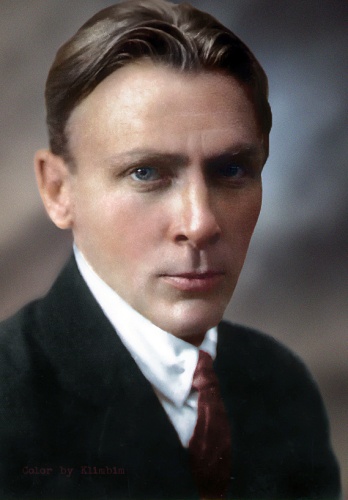        М.А.Булгаков – русский писатель, драматург, театральный режиссёр. Автор романов, повестей и рассказов, множества фельетонов, пьес Известные произведения Булгакова: «Собачье сердце», «Записки юного врача», «Белая гвардия», «Роковые яйца» и др., а также роман, принёсший писателю мировую известность, - «Мастер и Маргарита».Страницы жизни и творчества М.А.Булгакова.Задание № 1:  Прочитайте материал, составьте конспект (заполните таблицу):     Михаил Булгаков родился 18 мая  1891 года в Киеве. Его отец, Афанасий Булгаков, был профессором Киевской духовной академии. Он свободно знал греческий, немецкий, французский, английский языки, читал на старославянском. Мать, Варвара Булгакова, работала учительницей в гимназии.  Будущий писатель был старшим ребенком. Семья была многодетная (7 детей).    В доме у  Булгаковых часто звучала музыка. По вечерам мать играла на рояле. Иногда скрипку в руки брал отец, и родители вместе пели романсы. Детей часто водили на летние концерты в Купеческом саду над Днепром, старались достать билеты в оперу. Булгаковы также ставили домашние спектакли.      Образованием детей занималась мать. Она прививала им любовь к чтению: в доме была большая библиотека. Любимым писателем был Николай Гоголь. Булгаков рано начал писать и сам. Он сочинял короткие рассказы о городских жителях.     В 1901 году М. Булгакова зачислили в  Киевскую мужскую гимназию. Учеба давалась ему легко: первый, второй, третий и шестой классы будущий писатель закончил с наградами. Воспитание в гимназии было прогрессивным: к ученикам обращались на «вы» и разрешали высказывать собственное мнение.  Михаил Булгаков пел в гимназическом церковном хоре, играл в футбол и катался на коньках.     В 1909 году М. Булгаков окончил гимназию и получил аттестат. В июле этого же года он поступил на медицинский факультет Киевского университета. Выпускник быстро определился с профессией: два его дяди со стороны матери работали врачами в Москве и Варшаве.    Когда началась Первая мировая война (1914 год), Михаил Булгаков учился на четвертом курсе. Раненых было много, и студентов-медиков отправляли дежурить в лазарет Красного Креста. В 1915 году во время призывной кампании в университете Булгаков записался добровольцем на фронт, однако из-за хронической болезни почек его признали «негодным к несению военной походной службы».     В 1916 году Булгаков сдал выпускные экзамены и получил «степень лекаря с отличием». Будущий писатель даже не стал дожидаться торжественного вручения дипломов: он уехал на Юго-западный фронт добровольцем Красного Креста. М.Булгаков работал в фронтовом госпитале Однако в сентябре его отозвали. Все опытные врачи ушли на фронт, и в сельских больницах катастрофически не хватало людей. Тогда недавних выпускников медицинских факультетов стали вызывать со службы и распределять по отдаленным деревням. Михаил Булгаков получил назначение в Смоленскую губернию.    Булгаков не принимал революцию 1917 года,  потому что крушение монархии во многом означало для него крушение самой России, Родины  -  как истока всего светлого и дорогого в его жизни. В годы социального разлома он сделал свой главный и окончательный выбор — расстался с профессией врача и целиком посвятил себя литературному труду.     В 1921 году переезжает в Москву и работает секретарем в Главполитпросвете  при Наркомпросе, которым руководит Н.К. Крупская, жена В.И. Ленина. В 1921 году после расформирования отдела сотрудничает с газетами «Гудок», «Рабочий» и журналами «Красный журнал для всех», «Медицинский работник».В 1925-м большинство из произведений Булгакова было поставлено в самых разных театрах столицы. Зрителям очень понравились «Зойкина квартира», «Багровый остров», «Бег», постановка под названием «Дни Турбиных», в основу которой лег роман «Белая гвардия».    В 30-Е ГОДЫ ЕГО ПЕРЕСТАЛИ ПЕЧАТАТЬ ВООБЩЕ. ОН ЧУТЬ БЫЛО НЕ ПОТЕРЯЛ РУКОПИСЬ «СОБАЧЬЕГО СЕРДЦА», КОТОРУЮ ОТНЯЛИ У НЕГО ВМЕСТЕ С ДНЕВНИКАМИ ПРИ ОБЫСКЕ В 1926 ГОДУ.     Рукопись удалось вернуть спустя два года, а вот дневники исчезли бесследно. Однако повесть ждала выхода в свет на протяжении долгих 60 лет, ее напечатали только в 1987-м.  А роман, который прославил Булгакова не только на всю страну, но и на весь мир – «Мастер и Маргарита» удалось издать в 1966 году и в сильном сокращении.    Весной 1930 года, отчаявшись быть хоть когда-то напечатанным, Михаил Булгаков письменно обратился к партийному руководству и попросил принять какое-то решение в его дальнейшей судьбе:  или подписать документы на отъезд за границу, или дать ему возможность продолжать трудиться. Булгаков удостоился ответа от самого Сталина, который лично позвонил и разрешил ему работать в театре режиссером. Однако ни одна из книг Булгакова больше не была напечатана.        Михаил Булгаков умер 10 марта 1940 года. Местом его упокоения стало Новодевичье кладбище столицы. Памятника на могиле нет, только камень, который когда-то служил надгробьем Николаю Гоголю.Повесть «Собачье сердце» как социально-философскаясатира на современное общество.    Сатирические произведения Булгакова слишком откровенно критиковали советскую власть и, конечно, не могли быть опубликованы. Автор так и не увидел напечатанной свою повесть «Собачье сердце», в которой писатель по-новому повернул тему ответственности науки перед жизнью. Рукопись вместе с дневником была изъята во время обыска 7 мая 1926 г.Основные образы: профессор Преображенский, доктор Борменталь, Шариков.     Профессор пересаживает уличной дворняге гипофиз человека. В основе повести лежит мотив превращения: добрый бродячий пес превратился в злобное человекоподобное существо.     Добродушный пес Шарик унаследовал худшие черты своего человеческого донора, пролетария Клима Чугункина, и превращается в зловещую фигуру Шарикова, угрожающего погубить своего создателя. У профессора Преображенского и его ассистента Борменталя не остается другого выхода, как сделать все возможное для исправления ошибки и вернуть все возможное для исправления ошибки и вернуть все на круги своя.      Булгакова волнует тема ответственности науки, да и не только науки за результаты своих экспериментов. Его волнует небывалый социальный эксперимент (революция), результатом которого его организаторы предполагали видеть нового человека. Последствия эксперимента оказались неожиданными и трагичными. Писатель показывает, что получится, если насильно вмешиваться в природу.Задание № 2:   Прочитайте повесть «Собачье сердце».  Разгадайте кроссворд по содержанию повести. Разгадав его, вы сможете прочитать по вертикали зашифрованное в нем ключевое слово, обозначающее литературный прием, который лежит в основе повести.Сорт колбасы, которой профессор Преображенский кормил Шарика. Цвет лампы в кабинете профессора Преображенского. Единственный способ, который, по мысли профессора, возможен в обращении с живым существом. Число комнат в квартире профессора Преображенского. Донор Шарикова. Председатель домкома. Первое слово Шарикова. Город, где, по мнению Шарикова, находятся все господа. Прозвище, которым Шарик окрестил доктора Борменталя. Задание № 3:    Запишите полученное ключевое слово, дайте его объяснение.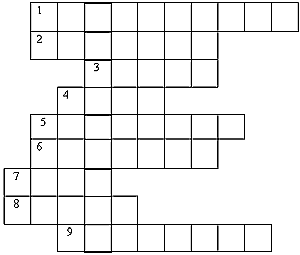 Примечание: работа по повести будет продолжена на следующем занятии._______________________________________________________Выполненную работу направляйте на э/п     atlant.1001@yandex.ruДатаСобытия жизни